About Transport Layer Security (TLS)	Transport Layer Security (TLS) is a protocol that ensures that a connection to a remote endpoint is securely encrypted in order to provide privacy and data integrity. Fiserv web applications and application programing interface (API) connections use TLS as a key component of their security. TLS 1.0 and 1.1 are earlier, now less secure versions. TLS Preparations	If your browser is not listed below please enable Transport Layer Security 
          (TLS 1.2) as show in instructions below. How to Enable Transport Layer Security (TLS) 1.2From your internet browser, select Tools, then Internet Options.Click the Advanced Tab, and scroll down to Security section.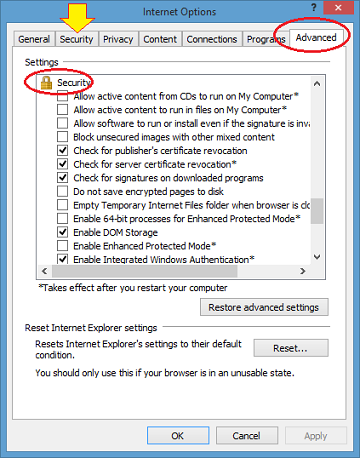 Ensure TLS 1.2 is checked, if not check TLS 1.2 and select, Apply, OK.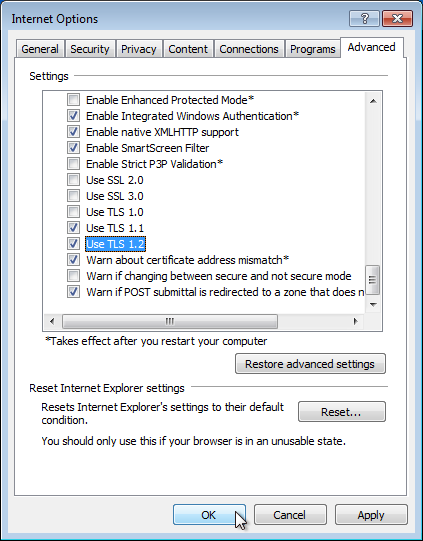 Browsers and Operating SystemsTSL 1.2 Compatibility NotesMicrosoft EdgeCompatible by default Microsoft IE Desktop and mobile version 11Compatible by defaultMicrosoft IE Desktop versions 9 and 10Capable when run in Windows 7 or newer, but not enabled by defaultFirefox 27 and higherCompatible by defaultGoogle Chrome 38 and higherCompatible by defaultOracle Java version 1.7 and higherCompatible by defaultMobile Safari versions 5 and higherCompatible by defaultMicrosoft Windows Server 2008 R2 and higherNot compatible with TLS 1.2Microsoft Windows 7, 8.0, 8.1 and 10Compatible by defaultMicrosoft XP/Vista and belowNot compatible with TLS 1.2